 Муха, Муха-Цокотуха, 
Позолоченное брюхо!Муха по полю пошла,
Муха денежку нашла.Пошла Муха на базар
И купила самовар:“Приходите, тараканы,
Я вас чаем угощу!Тараканы прибегали,
Все стаканы выпивали,
А букашки - 
По три чашки
С молоком
И крендельком:
Нынче Муха-Цокотуха
Именинница!Муха, Муха-Цокотуха, 
Позолоченное брюхо!Муха по полю пошла,
Муха денежку нашла.Пошла Муха на базар
И купила самовар:“Приходите, тараканы,
Я вас чаем угощу!Тараканы прибегали,
Все стаканы выпивали,
А букашки - 
По три чашки
С молоком
И крендельком:
Нынче Муха-Цокотуха
Именинница!Муха, Муха-Цокотуха,        
Позолоченное брюхо!Муха по полю пошла,
Муха денежку нашла.Пошла Муха на базар
И купила самовар:“Приходите, тараканы,
Я вас чаем угощу!Тараканы прибегали,
Все стаканы выпивали,
А букашки - 
По три чашки
С молоком
И крендельком:
Нынче Муха-Цокотуха
Именинница!Приложение 3Имя существительноеСклонение имён существительныхПервое склонение имен существительныхВторое склонение имен существительныхТретье  склонение имен существительных«Подарок имениннице»Карточки «Легенда о чае»По легенде, 5 000 лет назад китайский император отдыхал в лесу и приказал слуге согреть  воду для питья. Поднялся сильный ветер, и в чашку императору попало несколько чайных листочков. Император выпил напиток и почувствовал себя бодрее. Так зародился обычай пить чай.- Найдите имена существительные в Д.п., Р.п.. определите склонение, выделите окончания.Карточки «Легенда о чае»По легенде, 5 000 лет назад китайский император отдыхал в лесу и приказал слуге согреть  воду для питья. Поднялся сильный ветер, и в чашку императору попало несколько чайных листочков. Император выпил напиток и почувствовал себя бодрее. Так зародился обычай пить чай.- В именах  существительных  Д.п., Р.п.  определите склонение, выделите окончания.Задания «Полезные свойства чая»Чай признают не только вкусным, но целебным напитком. О свойствах чая говорят так: «Чаепитие очищает кровь, регулирует работу печен…, говорит «нет» сонливост…, усталост…,оживляет мышцы тела». Чай служит для активной  работы головного мозга, улучшению памят…- Спишите 2 и 3 предложение, вставьте пропущенные окончания, укажите склонение и падеж Задания «Полезные свойства чая»Чай признают не только вкусным, но целебным напитком. О свойствах чая говорят так: «Чаепитие очищает кровь, регулирует работу печен…, говорит «нет» сонливост…, усталост…,оживляет мышцы тела». Чай служит для активной  работы головного мозга, улучшению памяти- Спишите 2  предложение, вставьте пропущенные окончания, укажите склонение и падеж Работа с деформированным текстом– Составьте предложения, запишите их в тетрадь.Чай, женщины, собирают, только.Женских рук, аромат, не портит, чая, запах.Издавна, вкусно, любят и умеют, на Руси, чай, заваривать.Травы, душистые, придают, вкус, особый, чаю.    Работа с деформированным текстом– Составьте предложения, запишите их в тетрадь.Издавна, вкусно, любят и умеют, на Руси, чай, заваривать.Травы, душистые, придают, вкус, особый, чаю.    Рецепт заваривание чаяДля этой цел… используйте только свежую, один раз вскипяченную воду. Чай надо заваривать в фарфоровом или в фаянсовом чайник…, который ополоснуть кипятк…. Затем в чайник добавить необходимое количество сухого чая, залить наполовину кипятк…., накрыть матерчатой салфетк…, через 5 минут долить доверху.                                                               – Спишите рецепт, вставляя пропущенные окончания. Укажите над именами существительными склонение и падеж.Для слабоуспевающих детей:Для этой цели  используйте только свежую, один раз вскипяченную воду. Чай надо заваривать в фарфоровом или в фаянсовом чайнике, который ополоснуть кипятком. Затем в чайник добавить необходимое количество сухого чая, залить наполовину кипятком, накрыть матерчатой салфеткой, через 5 минут долить доверху.                                                               – В выделенных словах укажите над именами существительными склонение и падеж.ИменительныйКем? Чем?РодительныйКому? Чему?ДательныйКого? Чего?ВинительныйО ком? О чем?ТворительныйКто? Что?ПредложныйКого? Что?ИменительныйКем? Чем?РодительныйКому? Чему?ДательныйКого? Чего?ВинительныйО ком? О чем?ТворительныйКто? Что?ПредложныйКого? Что?кто?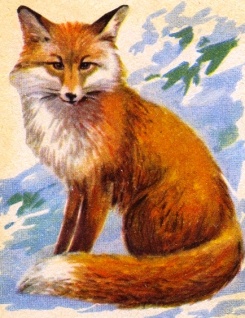 кто?что?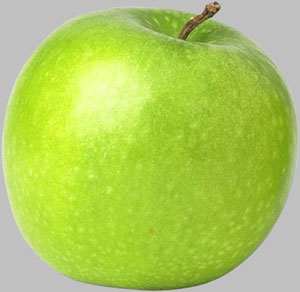 что?ЛисаЛисаЧасыЧасыодушевленныеодушевленныеНеодушевленныеНеодушевленныесобственныесобственныеНарицательныеНарицательныеЛенаЛенаДевочкаДевочкаКемеровоКемеровоГородГородИзменение по числамИзменение по числамИзменение по числамИзменение по числамЕдинственное числоЕдинственное числоМножественное числоМножественное числоРучкиРучкиРучкиРучкиРод имен существительныхРод имен существительныхРод имен существительныхРод имен существительныхМужской родЖенский родЖенский родСредний родСтол(он, мой)парта(она, моя)парта(она, моя)окно(оно, моё)Изменение по падежамИзменение по падежамИзменение по падежамИзменение по падежамИменительныйКто? Что?Кто? Что?веснаРодительныйКого? Чего?Кого? Чего?весныДательныйКому? Чему?Кому? Чему?веснеВинительныйКого? Что?Кого? Что?веснуТворительныйКем? Чем?Кем? Чем?веснойПредложныйО ком? О чем?О ком? О чем?о веснеизменение по числам и  падежамизменение по числам и  падежамизменение по числам и  падежамизменение по числам и  падежам1                   2                   23жен. и муж.родмуж.род сред.роджен.род-а, -ясогл., ь, й-о, -еЬшкола, дядястол, конь, крайокно, мореночь, мышьПадежиВопросыПримерыИ.п.Кто? Что?работа      земля     Саша      дядяР.п.Кого? Чего?работы     земли     Саши      дядиД.п.Кому? Чему?работе      земле      Саше       дядеВ.п.Кого? Что?работу      землю     Сашу      дядюТ.п.Кем? Чем?работой   землей    Сашей    дядейП.п.О ком? О чем?о работе  о земле   о Саше   о дядеПадежиВопросыПримерыИ.п.Кто? Что?стол       конь      сарай    окно        мореР.п.Кого? Чего?стола     коня      сарая     окна       моряД.п.Кому? Чему?столу     коню     сараю    окну       морюВ.п.Кого? Что?стол        коня     сарай     окно       мореТ.п.Кем? Чем?столом   конем   сараем   окном    моремП.п.О ком? О чем?о столе  о коне   о сарае   об окне  о мореПадежиВопросыПримерыИ.п.Кто? Что?мышь                   степьР.п.Кого? Чего?мыши                   степиД.п.Кому? Чему?мыши                   степи В.п.Кого? Что?мышь                   степьТ.п.Кем? Чем?мышью                степьюП.п.О ком? О чем?о мыши                о степи